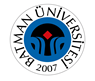 PROJE OFİSİ KOORDİNATÖRLÜĞÜ ORGANİZASYON ŞEMASIDoküman NoFYD-OŞ-05PROJE OFİSİ KOORDİNATÖRLÜĞÜ ORGANİZASYON ŞEMASIİlk Yayın Tarihi05.05.2020PROJE OFİSİ KOORDİNATÖRLÜĞÜ ORGANİZASYON ŞEMASIRevizyon TarihiPROJE OFİSİ KOORDİNATÖRLÜĞÜ ORGANİZASYON ŞEMASIRevizyon No00PROJE OFİSİ KOORDİNATÖRLÜĞÜ ORGANİZASYON ŞEMASISayfa No1 HAZIRLAYANKalite SorumlusuKONTROL EDENKalite KomisyonuONAYLAYANKoordinatör